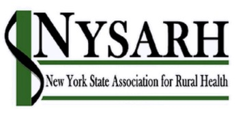 Governance Committee Meeting of August 3, 2020Call to Order and Roll CallBoard Members present at roll call:  Claire Parde, Ann Battaglia, Helen Evans, 		Gertrude O’SullivanStaff Member: Sara Wall BollingerDiscussion Topics: Reviewing the draft Ballot SummaryDiscussion SummaryWe are still missing a few details from candidates; Claire will follow up with the candidates to secure this prior to the next meeting.   Adjournment The meeting adjourned at 11:22Next MeetingAugust 17th at 11 AM